LỊCH THI ĐẤUGIẢI BÓNG ĐÁ HỌC SINH TRƯỜNG THPT ĐỨC HỢPNĂM HỌC 2019 - 2020Tứ kết, bán kết, chung kết. (Lịch thông báo trực tiếp đến các lớp lọt vào vòng trong )(Lịch thi đấu có thể thay đổi, nếu có thay đổi BTC sẽ có thông trực tiếp đến các tập thể lớp). TRÂN TRỌNG(CHÚC CÁC TẬP THỂ LỚP THI ĐẤU THẬT TỐT)HUYỆN ĐOÀN KIM ĐỘNGBCH ĐOÀN TRƯỜNG THPT ĐỨC HỢPĐOÀN TNCS HỒ CHÍ MINHTTTHỨNGÀYĐỘITỈ SỐTỈ SỐĐỘIBẢNG1Chiều thứ 728/12/201911A412A5BS2Chiều thứ 728/12/201910A7,811A3A3Sáng chủ nhật29/12/201910A110A2A4Sáng chủ nhật29/12/201911A512A4B5Chiều thứ 502/01/202012A610A6C6Chiều thứ 502/01/202010A410A5D7Chiều thứ 704/01/202012A111A6C8Chiều thứ 704/01/202012A311A1D9Sáng chủ nhật05/01/202010A810A1A10Sáng chủ nhật05/01/202011A810A5D11Chiều thứ 509/01/202012A512A4B12Chiều thứ 509/01/202012A112A6C13Chiều thứ 711/01/202011A310A2A14Chiều thứ 711/01/202011A411A5B15Sáng chủ nhật12/01/202011A610A6C16Sáng chủ nhật12/01/202012A311A8D17Sáng chủ nhật12/01/202011A110A4D18Chiều thứ 516/01/202012A310A4D19Chiều thứ 516/01/202012A110A6C20Chiều thứ 718/01/202011A110A5D21Chiều thứ 718/01/202011A412A4B22Sáng chủ nhật19/01/202011A310A1A23Sáng chủ nhật19/01/202012A511A5B24Chiều chủ nhật19/01/202011A612A6C25Chiều chủ nhật19/01/202011A111A8D26Chiều thứ 506/02/201910A810A2A27Chiều thứ 506/02/201912A310A5D28Chiều thứ 709/02/202011A810A4DNhất AThắng 25Nhì B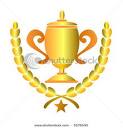 Thắng 29Nhất CThắng 26Nhì DThắng32Nhất BThắng 27Nhì AThắng 30Nhất DThắng 28Nhì C